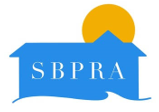 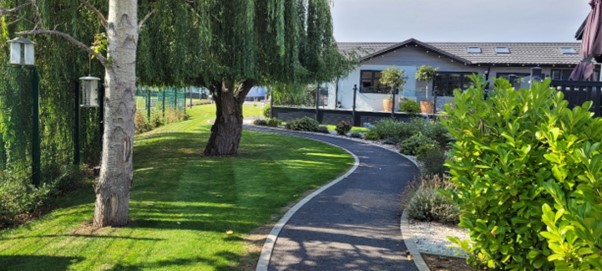 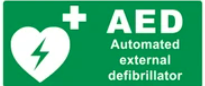 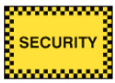 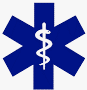 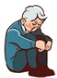 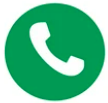 The role of the Street ChampionStreet Champions support both the Residents Association and members by becoming a familiar and trusted person to those in their own and surrounding roads.They are a contact point for neighbours and provide advice and support should they have an issue relating to Sandy Bay. This may include directing them to an appropriate source or relaying the issue to the Residents Association Committee.If you are new to Sandy Bay, then please contact your Street Champion.About the Sandy Bay Park Residents Association (SBPRA) A message from our 2023/2024 Chairman: Emmett LarnerHistory and the Aims and Objectives of the SBPRAThe association was formed not long after the first residents moved on to Sandy Bay Residential Park and initially consisted of just a few committee members looking after the interests of members.Over time the as the number of residents increased, the number of members increased as well. Once a majority of households were members, the SBPRA were recognised as a Qualified Residents Association by the Park Management Company (as prescribed in the Mobile Home Regulations).The committee now consists of twelve residents, assisted by Associate Members who provide specialist support as required. Elections are held yearly to select new members or re-elect existing members standing again.All residents of Sandy Bay Residential Park are invited to join the association, as working together we are much stronger when it comes to resolving issues. Membership information and a downloadable application form are available in the About Us section of the RA website. Alternatively see your Street Champion.Sandy Bay Park Residents Association WebsiteTo help residents keep up to date with information and news on Sandy Bay, and the local area, the Residents Association publish their own independent website. Information includes:For easy access, make the website your browser home page or add it to your favourites. For quick access on your Smartphone, you can use an icon (effectively an App) to take you directly to the website. Details are available in the Help Section of the website. If you have any questions, or need assistance in setting up the website on your device, please contact the Website Support Team on the following email address: sandybaywebsite@gmail.comAlternatively contact your Street Champion or the Residents Association who will try to assist or put you in contact with the Support Team.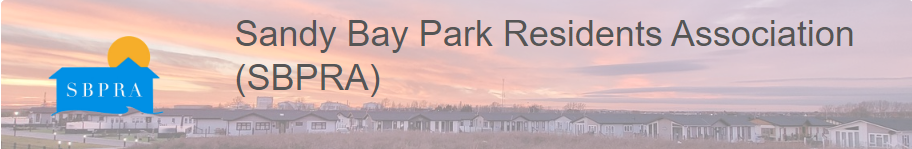 RoadChampionContact DetailsBaysideJim Price07931 551431WillowsideDavid Atlee07983 200442ElmsideRosie Beckford-Webb07984 444038OaksideMargaret Goodchild07971 874336ReedsideLinda Lambert07791 911968Seaway DriveGraham Larke07538 275617Pebble RoadNora Holman07970 038585Wave RoadNora Holman07970 038585Brook RoadOpal Edwards07957 477655Rivers EdgeTrevor Hall07941 474316Lake RoadTrevor Hall07941 474316Tree Side WayTrevor Hall07941 474316Waters  EdgeOpal Edwards07957 477655Beach WalkKaz Duffield07774 804111Sand BanksDanny Kennedy07984 870871Bay BeachDanny Kennedy07984 870871Jack King DriveJulie Crudgington07956 968288ClearwaterBelle Robinson07845 463979Seafarer DriveEmmett Larner07907 204781Coastal DriveTracey Wakeling07538 275617Shore DriveTracey Wakeling07538 275617Coral DriveJohn Wallington07706 467078ContactTelephone NumberContact InformationPark ManagementPark ManagementPark ManagementManagement & After Sales01268 510011 Option 4Email: customercare@sandybay.co.ukBar & Restaurant01268 515397Email: customercare@sandybay.co.ukSwimming Pool01268 510011Email: thepool@thorneybay.comInternet Support01268 923732---UtilitiesUtilitiesUtilitiesElectricity01268 510011 Option 4Email: customercare@sandybay.co.ukSupply of utilities are the responsibility of the Park ManagementWaterSewerage01268 510011 Option 4Email: customercare@sandybay.co.ukSupply of utilities are the responsibility of the Park ManagementBritish GasSmell Gas:0800 111 9999www.britishgas.co.ukESP Utilities Group LtdO1372 587500Email: hello@espug.comESP: Responsible for gas pipes and meterHealth & WelfareHealth & WelfareHealth & WelfareNHS Website111 For an emergency 999 or go to A & Ewww.nhs.uk111.nhs.uk (If you think you need medical help right now, 111 online can tell you what to do next.)NHS Mental Health Services111 For an emergency 999 or go to A & Ewww.nhs.uk/nhs-services/mental-health-services/Therapy For You01268 739128www.therapyforyou.co.ukNHS SuicidePrevention---www.midandsouthessex.ics.nhs.uk/work/ suicide-prevention/Essex Cares03330 135 438www.ecl.orgContactTelephone NumberContact InformationPeabody Housing Association0300 123 3456www.peabody.org.ukDementia UK0800 888 6678www.dementiauk.orgAlzheimer’s Society0333 150 346www.alzheimers.org.ukSamaritans116 123www.samaritans.org/how-we-can-help/contact-samaritan/Park Home Insurance ProvidersPark Home Insurance ProvidersPark Home Insurance ProvidersPaul Baker Insurance01242 505840www.pbinsurance.co.ukPark Assist01504 946796www.parkhomeassist.co.uk/park-home-insurance Ripe Park Homes0800 4402929www.ripeinsurance.co.uk/park-homesBanks & Building SocietiesBanks & Building SocietiesBanks & Building SocietiesNationwide0345 266 0637www.nationwide.co.uk/branches/canvey-island/3-furtherwick-roadSantander0800 9123 123branchlocator.santander.comBarclays Pop-Up Bank---St Nicholas Church, Long Road: Tuesday, Wednesday, Thursday & Friday9am until 12:30pm & 1:00pm until 3:30pmCommunity Supermarket: Tuesday: outside the Paddocks from 2:00pm to 4:00pm Friday: outside St Nicholas Church 10.00am to 11.00amCommunity Supermarket: Tuesday: outside the Paddocks from 2:00pm to 4:00pm Friday: outside St Nicholas Church 10.00am to 11.00amCommunity Supermarket: Tuesday: outside the Paddocks from 2:00pm to 4:00pm Friday: outside St Nicholas Church 10.00am to 11.00amStuff on the Bus01702 426260www.salvationarmy.org.uk/news/all-aboard-salvation-armys-new-community-supermarketNeed some help? www.sandybayparkra.com/contacts/tradespersons/Need some help? www.sandybayparkra.com/contacts/tradespersons/Need some help? www.sandybayparkra.com/contacts/tradespersons/The SBPRA website has the contact details for a number of tradespersons, from Airconditioning to Plumbing and Tiling to Window/Door adjustmentsThe SBPRA website has the contact details for a number of tradespersons, from Airconditioning to Plumbing and Tiling to Window/Door adjustmentsThe SBPRA website has the contact details for a number of tradespersons, from Airconditioning to Plumbing and Tiling to Window/Door adjustmentsContact the Sandy Bay Park Residents AssociationContact the Sandy Bay Park Residents AssociationContact the Sandy Bay Park Residents Associationsandybayparkra@gmail.comsandybayparkra@gmail.comsandybayparkra@gmail.comDoctors’ surgeries where Sandy Bay is in their catchment areaDoctors’ surgeries where Sandy Bay is in their catchment areaDoctors’ surgeries where Sandy Bay is in their catchment areaSurgeryLocationTelephone NumberThe Island Surgery.0.5 miles awayLong Road, SS80JA01268 439233Community Practice. 0.5 miles awayPrimary Care Centre, Long Road, SS80JA01268 222188Oaklands Surgery.0.5 miles awayPrimary Care Centre, Long Road, SS80JA01268 209339Ghauri Practice.0.6 miles away1A Hawkesbury Road, SS80EX01268 683758Third Avenue Health Centre. 1 mile awayThird Avenue, SS89SU01268 683758NHS Dental Practices close to Sandy BayNHS Dental Practices close to Sandy BayNHS Dental Practices close to Sandy BayOak Dental Canvey Island. 0.6 miles away1B Oak Road, SS87AX01268 681282Together Dental.0.8 miles away6 - 8 Eldertree Road, SS88AA01268 680707Toothcare Limited.0.8 miles away90A High Street, SS87SQ01268 683739Health & Social Care Services on Canvey Island (Supplied by Essex C.C.)Health & Social Care Services on Canvey Island (Supplied by Essex C.C.)Health & Social Care Services on Canvey Island (Supplied by Essex C.C.)Contact Castlepoint Council on 01268 882200 or visit their website page https://www.castlepoint.gov.uk/health-and-social-care/ for more info.Contact Castlepoint Council on 01268 882200 or visit their website page https://www.castlepoint.gov.uk/health-and-social-care/ for more info.Contact Castlepoint Council on 01268 882200 or visit their website page https://www.castlepoint.gov.uk/health-and-social-care/ for more info.Veterinary Practices on Canvey IslandVeterinary Practices on Canvey IslandVeterinary Practices on Canvey IslandMedivet Canvey Island199 Furtherwick Road, SS87BW01268 51905Riverside Vets CanveyTreda, 110 Long Road, SS80JN01268 682412Opticians close to Sandy BayOpticians close to Sandy BayOpticians close to Sandy BaySpecsavers Opticians and Audiologists20 - 24 Furtherwick Road, SS87AA01268 683600Body’s Opticians17 Furtherwick Road, SS87AD01268 683477Don’t be lonely! Join our community events & make new friends.Don’t be lonely! Join our community events & make new friends.Don’t be lonely! Join our community events & make new friends.